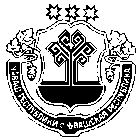 В соответствии с Федеральным законом «О пожарной безопасности», Законом Чувашской Республики «О пожарной безопасности в Чувашской Республике» в целях оперативного реагирования в случаях возникновения пожаров в связи с повышением пожарной опасности  на территории Сятракасинского сельского поселения Моргаушского района Чувашской Республики,  администрация  Сятракасинского сельского поселения Моргаушского района Чувашской Республики  п о с т а н о в л я е т :1. Установить особый противопожарный режим на территории Сятракасинского сельского поселения  Моргаушского района Чувашской Республики с введением повышенных требований пожарной безопасности с 04 апреля 2020 г.  до особого распоряжения о его отмене.2. На период действия особого противопожарного режима установить дополнительные требования пожарной безопасности:запретить посещение гражданами лесов при IV–V классах пожарной опасности в лесах в зависимости от условий погоды, кроме случаев, связанных с использованием лесов на основании заключенных государственных контрактов, договоров аренды лесных участков, договоров купли-продажи лесных насаждений, государственных заданий на проведение определенных видов работ по обеспечению пожарной и санитарной безопасности в лесах, и иных случаев, предусмотренных государственным заданием, а также связанных с проездом по автомобильным дорогам общего пользования, проездом в оздоровительные организации и обеспечением охраны лесов; запретить разведение костров, приготовление блюд на углях, сжигание твердых коммунальных отходов, мусора на землях лесного фонда и прилегающих к ним территориях, выжигание сухой травы, в том числе на земельных участках, непосредственно примыкающих к лесам, к землям сельскохозяйственного назначения, к защитным и озеленительным лесным насаждениям, а также проведение иных пожароопасных работ.3. Рекомендовать руководителям предприятий и организаций (независимо от форм собственности), учреждениям образования, культуры, здравоохранения и жилищно-коммунального хозяйства: -  создать запасы воды для организации пожаротушения в случае возникновения пожаров; -    организовать дежурство руководящего состава в выходные дни; - откорректировать схемы оповещения в случае возникновения чрезвычайных ситуаций; -  запретить все виды огневых работ без согласования с государственным пожарным надзором Моргаушского района; - особое внимание уделить на состояние противопожарного водоснабжения, подъездных путей, складирования пожароопасных и горючих веществ и материалов, электрохозяйства; -   по факту любого возгорания на подведомственной территории немедленно представлять информацию в ЕДДС Моргаушского района.4. Контроль за исполнением настоящего постановления возлагаю на себя.5. Настоящее постановление вступает в силу со дня его официального опубликования.Глава Сятракасинскогосельского поселения:                                                        Н.Г.НикитинаЧувашская РеспубликаАдминистрацияСятракасинскогосельского поселенияМоргаушского районаПОСТАНОВЛЕНИЕ03.04.2020 г.  № 17Деревня СятракасыЧувашская РеспубликаАдминистрацияСятракасинскогосельского поселенияМоргаушского районаПОСТАНОВЛЕНИЕ03.04.2020 г.  № 17Деревня СятракасыЧãваш РеспубликиМуркаш районĕнÇатракассиял поселенийĕнадминистрацийĕЙЫШÃНУ03.04.2020 ç. № 17    Çатракасси ялӗ                                            Об установлении особого противопожарного режима  на территории Сятракасинского сельского поселения Моргаушского района Чувашской РеспубликиОб установлении особого противопожарного режима  на территории Сятракасинского сельского поселения Моргаушского района Чувашской Республики